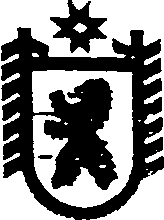 Республика КарелияСОВЕТ  ЧЕРНОПОРОЖСКОГО СЕЛЬСКОГО ПОСЕЛЕНИЯXLIV ЗАСЕДАНИЕ III СОЗЫВАРЕШЕНИЕот   02   ноября 2017 года  №117 п. Черный ПорогО передаче полномочий контрольно-счетного органа Чернопорожского сельского поселения Контрольно – счетному комитету Сегежского муниципального района по осуществлению внешнего муниципального финансового контроля На основании части 11 статьи 3 Федерального закона от 07 февраля 2011 г. № 6-ФЗ «Об общих принципах организации и деятельности контрольно-счетных органов субъектов Российской Федерации и муниципальных образований», Положения о контрольно-счетном органе Чернопорожского сельского поселения, утвержденного решением Совета Чернопорожского сельского поселения от 21 ноября 2014г. № 45,  Совет  Чернопорожского сельского поселения  решил:1. Передать полномочия контрольно-счетного органа Чернопорожского сельского поселения. Контрольно – счетному комитету Сегежского муниципального района по осуществлению внешнего муниципального финансового контроля.2. Заключить с Советом Сегежского муниципального района Соглашение о передаче Контрольно – счетному комитету Сегежского муниципального района полномочий контрольно-счетного органа Чернопорожского сельского поселения по осуществлению внешнего муниципального финансового контроля согласно приложению.         3. Обнародовать настоящее решение путем размещения официального текста настоящего решения в информационно-телекоммуникационной сети «Интернет» на официальном сайт администрации Чернопорожского сельского поселения http://home.onego.ru/~segadmin/omsu_selo_cherny_porog.htm.4. Настоящее решение вступает в силу с момента его официального опубликования (обнародования)Председатель Совета Чернопорожского сельского поселения		                           М.В.ЖидковаГлава Чернопорожского сельского поселения                                           С.А.Потапов  